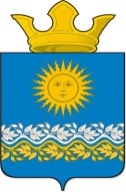 Администрация Сладковского сельского поселенияСлободо–Туринского муниципального района Свердловской областиПОСТАНОВЛЕНИЕс. СладковскоеО предоставлении мер имущественной поддержки юридическим лицам и индивидуальным предпринимателям, пострадавшим в условиях ухудшения ситуации в результате распространения новой коронавирусной инфекции (2019-nCoV) на территории Сладковского сельского поселенияВ соответствии с постановлением Правительства Российской Федерации от 03.04.2020 № 439 «Об установлении требований к условиям и срокам отсрочки уплаты арендной платы по договорам аренды недвижимого имущества», Распоряжением Правительства Российской Федерации от 19.03.2020 № 670-р «Об отсрочке арендных платежей по договорам аренды федерального имущества для субъектов МПС», Указом Губернатора Свердловской области от 18.03.2020 № 100-УГ «О введении на территории Свердловской области режима повышенной готовности и принятии дополнительных мер по защите населения от новой коронавирусной инфекции (2019-nCoV)», в целях оказания адресной поддержки юридическим лицам и индивидуальным предпринимателям в связи с введением на территории Свердловской области ограничений с целью снижения темпов распространения новой коронавирусной инфекции (2019-nCoV), руководствуясь Уставом Сладковского сельского поселения, администрация Сладковского сельского поселенияПОСТАНОВЛЯЕТ:Предоставить арендаторам - юридическим лицам и индивидуальным предпринимателям, осуществляющим деятельность в отраслях российской экономики, в наибольшей степени пострадавших в условиях ухудшения ситуации в результате распространения новой коронавирусной инфекции (2019-nCoV), в соответствии с постановлением Правительства Российской Федерации от 03.04.2020 № 434 «Об утверждении перечня отраслей российской экономики, в наибольшей степени пострадавших в условиях ухудшения ситуации в результате распространения новой коронавирусной инфекции» отсрочку уплаты арендных платежей по договорам аренды недвижимого имущества, находящегося в казне Сладковского сельского поселения (в том числе земельных участков) за исключением жилых помещений.Отсрочка, предусмотренная частью первой настоящего пункта, предоставляется по договорам аренды недвижимого имущества, которые заключены до 18 марта 2020 года, на срок с 18 марта по 30 июня 2020 года, при условии, что задолженность по арендной плате подлежит уплате не ранее 01 января 2021 года и не позднее 01 января 2023 года поэтапно, не чаще одного раза в месяц, равными платежами, размер которых не превышает размера половины ежемесячной арендной платы по договору аренды, без применения пеней, штрафов, процентов за пользование чужими денежными средствами или иных мер ответственности в связи с несоблюдением арендаторами порядка и сроков внесения платы (в том числе в случае, если такие меры предусмотрены договором).Отсрочка, предусмотренная частью первой настоящего пункта, предоставляется на срок с 01 июля до 01 октября 2020 года в порядке и на условиях, предусмотренных постановлением Правительства Российской Федерации от 03.04.2020 № 439 «Об установлении требований к условиям и срокам отсрочки уплаты арендной платы по договорам аренды недвижимого имущества».Предоставить юридическим лицам и индивидуальным предпринимателям - собственникам объектов недвижимости, предоставившим отсрочку уплаты арендной платы по договорам аренды объектов недвижимого имущества, в соответствии с Федеральным законом от 01 апреля 2020 года № 98-ФЗ «О внесении изменений в отдельные законодательные акты Российской Федерации по вопросам предупреждения и ликвидации чрезвычайных ситуаций» и с соблюдением условий, предусмотренных постановлением Правительства Российской Федерации от 03.04.2020 № 439 «Об установлении требований к условиям и срокам отсрочки уплаты арендной платы по договорам аренды недвижимого имущества», отсрочку по уплате арендной платы за земельные участки, находящиеся в собственности Сладковского сельского поселения, в размере и за период, на который предоставлена отсрочка, но не более чем на срок с 18 марта по 30 июня 2020 года.Отсрочка, предусмотренная частью первой настоящего пункта, предоставляется при условии, что задолженность по арендной плате подлежит уплате не ранее 01 января 2021 года и не позднее 01 января 2023 года поэтапно, не чаще одного раза в месяц, равными платежами, размер которых не превышает размера половины ежемесячной арендной платы по договору аренды, без применения пеней, штрафов, процентов за пользование чужими денежными средствами или иных мер ответственности в связи с несоблюдением арендаторами порядка и сроков внесения платы (в том числе в случае, если такие меры предусмотрены договором).По договорам аренды муниципального имущества, находящегося в казне Сладковского сельского поселения (в том числе земельных участков), которые заключены до 01 апреля 2020 года, и арендаторами по которым являются субъекты малого и среднего предпринимательства включенные в единый реестр субъектов малого и среднего предпринимательства, или социально ориентированные некоммерческие организации, исполнители общественно - полезных услуг, включенные в реестр некоммерческих организаций - исполнителей общественно-полезных услуг, предоставление отсрочки уплаты арендной платы, предусмотренной в 2020 году предоставляется на следующих условиях:Отсрочка предоставляется с 01 апреля 2020 года по 01 октября 2020 года, а для арендаторов, освобожденных от уплаты арендных платежей в соответствии с подпунктом 2 настоящего пункта, - с 01 июля 2020 года по 01 октября 2020 года;Задолженность по арендной плате подлежит уплате не ранее 01 января 2021 года в срок, предложенный арендаторами, но не позднее 01 января 2023 года, поэтапно, не чаще одного раза в месяц, равными платежами, размер которых не превышает размера половины ежемесячной арендной платы по договору аренды;В связи с отсрочкой не применяются штрафы, проценты за пользование чужими денежными средствами или иные меры ответственности в связи с несоблюдением арендатором порядка и сроков внесения арендной платы (в том числе в случаях, если такие меры предусмотрены договором аренды);Не допускается установление дополнительных платежей, подлежащих уплате арендатором в связи с предоставлением отсрочки;Дополнительные соглашения к договорам аренды, предусматривающие отсрочку, подлежат заключению в течение 7 рабочих дней со дня поступления соответствующего обращения арендаторов.Освобождение арендаторов, осуществляющих деятельность в одной или нескольких отраслях по перечню отраслей российской экономики, в наибольшей степени пострадавших в условиях ухудшения ситуации в результате распространения новой коронавирусной инфекции, утвержденному постановлением Правительства Российской Федерации от 03 апреля 2020 года № 434 «Об утверждении перечня отраслей российской экономики, в наибольшей степени пострадавших в условиях ухудшения ситуации в результате распространения новой коронавирусной инфекции», от уплаты арендных платежей с 01 апреля 2020 года по 01 июля 2020 года. Дополнительные соглашения к договорам аренды, предусматривающие такое освобождение, подлежат заключению в течение 7 рабочих дней со дня поступления соответствующего обращения арендаторов. Арендатор определяется по основному или дополнительным видам экономической деятельности, информация о которых содержится в Едином государственном реестре юридических лиц либо Едином государственном реестре индивидуальных предпринимателей по состоянию на 01 апреля 2020 года.Специалисту по управлению муниципальным имуществом администрации Сладковского сельского поселения по договорам аренды, заключенным с юридическими лицами и индивидуальными предпринимателями, обеспечить предоставление отсрочки оплаты арендных платежей, предусмотренной пунктами 1-4 настоящего постановления, при поступлений соответствующих заявлений от арендаторов муниципального имущества.Опубликовать настоящее постановление в печатном средстве массовой информации Думы и Администрации Сладковского сельского поселения «Информационный вестник», а также разместить на официальном сайте Сладковского сельского поселения в информационно-телекоммуникационной сети «Интернет»Контроль за исполнением настоящего Постановления оставляю за собой.Глава Сладковского сельского поселения	                       	                          Л.П. ФефеловаОт 00.00.0000 г.                                                                                                                    № 0000